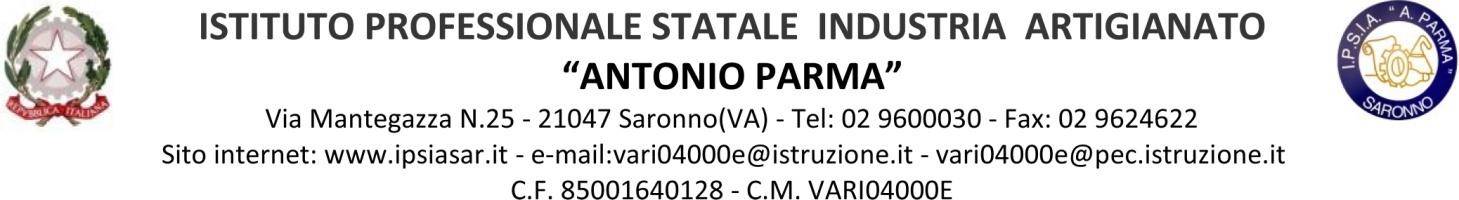 CLASSE 3^ AFM            Prof.ssa Della Monica  Michela Maria     A.S. 2021-2022CLASSE 3^ AFM                 Prof.ssa  Della Monica Michela Maria CLASSE 3^ AFM                 Prof.ssa  Della Monica Michela Maria CLASSE 3^ AFM                 Prof.ssa  Della Monica Michela Maria1. Titolo UdA  1COSA MI RICORDO?     SETTEMBRE-NOVEMBRE2. Descrizione L’UdA ha come obiettivo quello di riuscire ad esprimere bisogni immediati, preferenze, azioni quotidiane e in corso e, in termini semplici, aspetti del loro passato. Saper fare confronti, chiedere e dare indicazioni stradali.Parlare, inoltre, di attività quotidiane o in corso di svolgimento. Parlare di eventi passati. Fare confronti.3. Competenze target     Utilizzare una lingua straniera per i principali scopi comunicativi ed operativi4. Saperi essenziali (contenuti)CONTENUTI:Grammatica:      Present Simple and Present Continuous	Past Simple dei verbi regolari e irregolari     Comparativi e superlativi			Lessico: Tutto il lessico relativo alle unità 1-65. Insegnamenti coinvoltiLINGUA INGLESE 6. Prodotto/Prodotti da realizzareWrite an mail to a friend describing your last holiday/journeyWrite an email to a friend describing your last job7. Descrizione delle attività degli studenti      In classe ascoltano le spiegazioni del docente ed eseguono esercizi di grammatica; a casa svolgono i compiti loro assegnati. A intervalli di tempo programmati dal docente si sottopongono alla valutazione degli apprendimenti acquisiti.8. Attività dei docenti     Spiega i fenomeni grammaticali. Esegue esercizi esemplificativi.Assegna agli alunni compiti da eseguire in classe e a casa e li corregge. Controlla la progressione degli apprendimenti. Svolge, in corso d’anno, a seconda delle necessità, attività di recupero, consolidamento e potenziamento.9.  Monte ore complessivoIndicativamente 20 ore.10. Strumenti didatticiNETWORK CONCISE : unità 8-10 ; appunti e dispense forniti dalla docente11. Criteri per la valutazione e la certificazione dei risultati di apprendimentoTipologie di verifica (formativa, sommativa); In ogni verifica viene assegnato un punteggio a esercizio. La valutazione finale avviene su base 10 (massimo) oppure su base 8, a seconda della difficoltà della verifica.1. Titolo UdA   2DOMANI                             DICEMBRE - FEBBRAIO2. Descrizione L’obiettivo dell’UDA è quello di essere in grado di spiegare le ragioni delle proprie opinioni e dei propri progetti e  descrivere avvenimenti futuriEsprimere le proprie intenzioni per il futuroParlare di azioni già programmateFare previsioniParlare del tempo atmosferico3. Competenze target    CONTENUTIGrammatica: Present Continuous con valore di futuro   Be going to  WillLessico:	     Clothes and accessories		     Shopping4. Saperi essenziali Saper parlare di futuri eventi/esperienze personali.5. Insegnamenti coinvoltiLINGUA INGLESE.6. Prodotto/Prodotti da realizzareWrite an email to a friend about your plans to … Write an email to a friend  about your favourite clothing style7. Descrizione delle attività degli studenti       In classe e a casa, lettura, comprensione e analisi di semplici testi contenenti le strutture grammaticali indicate. Esercizi di vario tipo. Comprensioni del testo sempre inerenti a tali contenuti. 8. Attività dei docenti Propone agli alunni testi di vario tipo e li guida alla lettura, alla comprensione degli stessi. Propone esercizi contenenti le regole e le strutture grammaticali indicate sopra. Assegna agli alunni compiti da eseguire in classe e/o a casa e li corregge. Controlla la progressione degli apprendimenti. Svolge, in corso d’anno, a seconda delle necessità, attività di recupero, consolidamento e potenziamento.9.  Monte ore complessivoIndicativamente 20 ore.10. Strumenti didatticiNETWORK CONCISE : unità 8-10 ; appunti e dispense forniti dalla docente11. Criteri per la valutazione e la certificazione dei risultati di apprendimentoTipologie di verifica (formativa, sommativa); In ogni verifica viene assegnato un punteggio a esercizio. La valutazione finale avviene su base 10 (massimo) oppure su base 8, a seconda della difficoltà della verifica.1. Titolo UdA   3APPENA FATTO             MARZO-APRILE-MAGGIO2. Descrizione L’obiettivo dell’UdA è quello che i ragazzi siano in grado di descrivere, sia per iscritto che oralmente, esperienze ed avvenimenti recenti e/o ancora in corso; spiegare brevemente le ragioni delle proprie opinioni/emozioni3. Competenze target    CONTENUTI:Grammatica: Present Perfect SimpleLessico: Experiences, Emotions, Relationships 4. Saperi essenziali Saper descrivere, sia per iscritto che in forma orale, avvenimenti/esperienze recenti e/o ancora in corso; esprimere le proprie emozioni.5. Insegnamenti coinvoltiLINGUA INGLESE6. Prodotto/Prodotti da realizzareWrite an email to a friend about your most embarrassing/scary/boring experience.7. Descrizione delle attività degli studenti       Conversazioni ed esercizi scritti usando le strutture grammaticali legate al past simple, futuro e present perfect8. Attività dei docenti Propone agli alunni una serie di argomenti da discutere in forma sia orale che scritta 9.  Monte ore complessivoIndicativamente 13 ore.10. Strumenti didatticiNETWORK CONCISE Unità 9-13; appunti e dispense forniti dalla docente11. Criteri per la valutazione e la certificazione dei risultati di apprendimentoTipologie di verifica (formativa, sommativa); In ogni verifica viene assegnato un punteggio a esercizio. La valutazione finale avviene su base 10 (massimo) oppure su base 8, a seconda della difficoltà della verifica.1. Titolo UdA  4UK and USA                                  OTTOBRE-MAGGIO2. Descrizione L’obiettivo dell’UDA è familiarizzare con alcuni aspetti fondamentali della cultura britannica e americana distinguendo le differenze e le caratteristiche fondamentali.3. Competenze target    CONTENUTIPolitics in the UKThe Structure of the USA GovernmentThe British and the American FamilyFood and Traditions4. Saperi essenziali Saper rielaborare e trasmettere, in forma orale, i contenuti appresi su alcuni aspetti caratterizzanti la cultura e la civiltà del paese straniero.5. Insegnamenti coinvoltiLINGUA INGLESE6. Prodotto/Prodotti da realizzareProduzione orale7. Descrizione delle attività degli studenti       In classe e a casa, lettura, comprensione e analisi di semplici testi contenenti gli argomenti scelti. Comprensioni del testo sempre inerenti a tali contenuti. 8. Attività dei docenti Propone agli alunni testi di vario tipo e li guida alla lettura, alla comprensione degli stessi. Controlla la progressione degli apprendimenti. Svolge, in corso d’anno, a seconda delle necessità, attività di recupero, consolidamento e potenziamento.9.  Monte ore complessivoIndicativamente  10 ore.10. Strumenti didatticiMateriale fornito dalla docente11. Criteri per la valutazione e la certificazione dei risultati di apprendimentoTipologie di verifica (formativa, sommativa); In ogni verifica viene assegnato un punteggio a esercizio. La valutazione finale avviene su base 10 (massimo) oppure su base 8, a seconda della difficoltà della verifica.